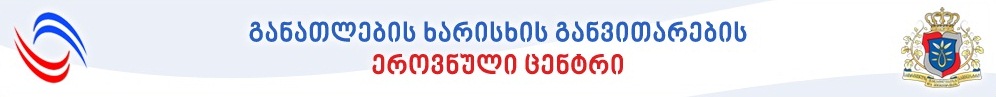 მეფუტკრეპროფესიული სტანდარტისსიპ – განათლების ხარისხის განვითარების ეროვნული ცენტრიპროფესიის დასახელება (ქართულად): მეფუტკრე პროფესიის დასახელება (ინგლისურად): Beekeeper პროფესიული სტანდარტის კოდიპროფესიული სტანდარტის სარეგისტრაციო ნომერი პროფესიული სტანდარტის შესაბამისი კოდი „დასაქმების საერთაშორისო სტანდარტული კლასიფიკატორის“ (ISCO-08) მიხედვით – 6123 პროფესიის აღწერა: მეფუტკრის საქმიანობა გულისხმობს მეფუტკრეობის მაღალხარისხიანი პროდუქტების წარმოების მიზნით ფუტკრის მოვლა-პატრონობას. სამუშაო გარემო და დასაქმების შესაძლებლობები:მეფუტკრე სასურველია იყოს ფიზიკური დატვირთვის ამტანი და არ ჰქონდეს პროფესიასთან შეუთავსებელი ინფექციური დაავადებები, ფუტკრის შხამსა და მეფუტკრეობის პროდუქტებზე მწვავე ალერგიული რეაქცია.მეფუტკრეს შეუძლია დასაქმდეს კერძო სექტორში ინდივიდუალურად, დარგში არსებულ ან შესაბამისი პროფილის საწარმოებში. აუცილებელი პროფესიული მოთხოვნები:(კანონმდებლობით არ არის დადგენილი) კვალიფიკაციის დონე: მეოთხე პროფესიული მოვალეობები და ამოცანები: პიროვნული თვისებები: ორგანიზებულიპასუხისმგებლობიანიშრომისმოყვარედაკვირვებული ხელსაწყოები, დანადგარები, მასალები: სხვადასხვა ტიპისა და მოდელის სტანდარტული სკებისკის სადემონსტრაციო მოდელი ჭრილშისკის კომპლექტაცია (ჩარჩო, ფიჭა, საფარი)ხელოვნური ფიჭასასწორი20-კილოგრამიანი კონტეინერიხელოვნური ფიჭის ელექტროჩასაკრავისკის ბალიშისკის ტილოსპეცკომბინეზონიფუნჯიხელთათმანიწინსაფარიციბრუტი (სეპარატორი)სპეციალური ძაბრებისპეციალური მაგიდაასტამისაბოლებელიმავთულის დამჭიმიჩარჩო საკუჭნაოსათვისუჟანგავი ასათლელი დანამეფუტკრის უჟანგავი სპეციალური დანაუჟანგავი ასათლელი ჩანგალიუჟანგავი მავთულიფუტკრის ბუდეტიხრებიკანდიხელოვნური ინვერსიული საკვებიამანათ-ნაყარიქუჩაკისაგაზაფხულო გამაღიზიანებელი საკვებიცვილის ამოღების ხელსაწყოებიცვილის სადნობიამოწურული თაფლის ჭურჭელიდინდგელის შეგროვების ინსტრუმენტებიდინდგელის შესანახი ჭურჭელისარჩილავი ლამპამტვერდამჭერი და ამოღების ხელსაწყოებიყვავილის მტვერის საშრობიყვავილის მტვერის შესანახი კონტეინერიჭეო - გადაბეჭდილი და გადაუბეჭდავი ფორმითფუტკრის სადედე რძის ამოღების ხელსაწყოებიფუტკრის სადედე რძის შესანახი კონტეინერიფუტკრის შხამის ამოღების ხელსაწყოებიფუტკრის შხამის შესანახი კონტეინერივეტერინარულ-სანიტარული პრეპარატებისანიტარულ - ჰიგიენური საშუალებებიპათოლოგიური მასალებისა და ლაბორატორიაში გასაგზავნი პათოლოგიური მასალების ნიმუშის ასაღები, შეფუთვის საშუალებებივეტ-სანიტარული სამუშაოების ჩატარების დამცავი საშუალებები, აირწინაღები, რესპირატორი, დამცველი სათვალეები, რეზინის ხელთათმანებიმეფუტკრის აფთიაქი, მეფუტკრის პირადი უსაფრთხოების დაცვის საშუალებებისინესტის დამდგენი ხელსაწყოშეკეთებისათვის საჭირო სადურგლო მოწყობილობა-იარაღები და ინსტრუმენტები: სადურგლო, ასაწყობი მაგიდა პროფესიის სამომავლო ტენდენციები:მეფუტკრეობაში ახალი ტექნოლოგიების განვითარება;უსაფრთხოების სტანდარტებისა და პროდუქტების უვნებლობის ნორმატივების განახლება;ფუტკრის მტრებისა და დავაადებების საწინააღმდეგო პრეპარატების განახლება;მეფუტკრეობის პროდუქტებისაგან დამზადებული მეორეული ნაწარმის ნაირსახეობის ზრდა.გამოწვევები: ფუტკრის პოპულაციისათვის გართულებული ეკოლოგიური მდგომარეობის გავლენა;მსოფლიოში ფუტკრის მზარდი დაღუპვა:პესტიციდები, მავნებლები, პათოგენები, ვირუსები და სხვა ფაქტორები;მსოფლიოში საუკუნის მთავარ მტრად ფუტკარს მოევლინა ტკიპა Varroa destructor.პროფესიული ცოდნა და უნარები: სტანდარტის მოქმედების ვადა: 5 წელი პროფესიული სტანდარტის შემმუშავებელი სამუშაო ჯგუფის წევრები:შეფასების სტანდარტიპროფესიის დასახელება: მეფუტკრენაწილი 1. ზოგადი ინფორმაცია სტანდარტი გამოიყენება ფორმალური განათლებისა და/ან არაფორმალური განათლების  ფარგლებში შეძენილი კომპეტენციების, ცოდნისა და უნარების აღიარების მიზნით. შეფასების სტანდარტი ეფუძნება კონკრეტულ პროფესიულ სტანდარტს. ის განსაზღვრავს  სტანდარტში ასახული  პროფესიული ცოდნისა და უნარების შეფასებისა და დადასტურების აუცილებელ პირობებს: 1. შესაფასებელ კომპეტენციებს, რომლებიც გამოხატულია  პროფესიული მოვალეობებისა და ამოცანების ტერმინებში;  2. კომპეტენციების შეფასების კრიტერიუმებს, რომლებშიც ასახულია აუცილებელი  პროფესიული ცოდნა და უნარები;  3. კომპეტენციების დადასტურებისათვის გამოყენებულ მტკიცებულებებს.შეფასების სტანდარტი განსაზღვრავს   შეფასების პროცესის განხორციელების მიდგომებს. ფორმალურ განათლებაში სტანდარტით გათვალისწინებული შეფასების პროცესის წარმართვასთან დაკავშირებული მოთხოვნები ასახულია სავალდებულო პროფესიულ მოდულებში. არაფორმალური განათლების აღიარების მიზნებისათვის გამოიყენება წინამდებარე დოკუმენტის  მესამე ნაწილში (ნაწილი 3. შეფასების პროცესი და კომპონენტები) აღწერილი პროცედურები. შედეგები აისახება თანდართულ ფორმებში, რომლებიც დანართის სახით ახლავს დოკუმენტს. ნაწილი 2. შეფასების კრიტერიუმებინაწილი 3. შეფასების პროცესი და კომპონენტები1. გამოკითხვა 2. პროცესზე დაკვირვება 3. პროდუქტის/შედეგის შეფასებანაწილი 4. მითითებები შემფასებლისათვისშეფასების დაწყებამდე გაეცანით: პროფესიულ სტანდარტს;კომპეტენციებზე დაფუძნებული შეფასების პრინციპებსშეფასების კრიტერიუმებს;შეფასების ინსტრუმენტებს;შეფასების ორგანიზების თავისებურებებს;შემფასებლის ჩანაწერების ფორმებს. შეფასების პროცესში:პირადად დააკვირდით დავალებების შესრულების/შეფასების პროცესს;თითოეული შესაფასებელისათვის აწარმოეთ შეფასების ჩანაწერების ფორმები;თუ აუცილებელია შესაფასებელს დაუსვით დამატებითი შეკითხვები დავალებასთან დაკავშირებით;შეაფასეთ თოთოეული შესრულების კრიტერიუმი;შეფასების დასრულებისას:შესაფასებელს მიეცით განმარტება შეფასებასთან დაკავშირებით;შეაჯამეთ შეფასების შედეგები;დაადასტურეთ შეფასების შედეგები ხელმოწერით; შეფასების ჩანაწერები გადაეცით სათანადოდ უფლებამოსილ პირს.შემფასებლის ჩანაწერების ფორმები1. გამოკითხვა შესაფასებელი პირის სახელი, გვარი:შეფასების თარიღი:შეფასების ადგილი:შემფასებლის სახელი, გვარი:შედეგი: დადასტურდა ------/ არ დადასტურდა ----------შემფასებლის კომენტარი (მათ შორის მტკიცებულებათა ჩამონათვალი):დადასტურება:                             2. პროცესზე დაკვირვებაშესაფასებელი პირის სახელი, გვარი:შეფასების თარიღი:შეფასების ადგილი:შემფასებლის სახელი, გვარი:შედეგი: დადასტურდა ------/ არ დადასტურდა ----------შემფასებლის კომენტარი (მათ შორის მტკიცებულებათა ჩამონათვალი):დადასტურება:                            3. პროდუქტის/შედეგის შეფასებაშესაფასებელი პირის სახლი, გვარი:შეფასების თარიღი:შეფასების ადგილი:შემფასებლის სახელი, გვარი:შედეგი: დადასტურდა ------/ არ დადასტურდა ----------შემფასებლის კომენტარი (მათ შორის მტკიცებულებათა ჩამონათვალი):დადასტურება:                            კომპეტენციათა დადასტურების ფორმადადასტურება: №პროფესიული მოვალეობაპროფესიული ამოცანა1.საფუტკრე მეურნეობის მოწყობა განსაზღვრავს საფუტკრის ადგილსუზრუნველყოფს საფუტკრის მატერიალურ-ტექნიკურ ბაზას განსაზღვრავს ფუტკრის ოჯახების საფუტკრე მეურნეობაში განლაგებას განსაზღვრავს შრომისა და გარემოს უსაფრთხოებასგანსაზღვრავს ჩასატარებელ სეზონურ სამუშაოებს2.მეფუტკრეობისათვის მატერიალურ-ტექნიკური ბაზის შექმნა ახორციელებს საფუტკრე ტერიტორიის კეთილმოწყობასა და შემოღობვას სქემის მიხედვით აგებს საჭირო სათავსების შეარჩევს ფუტკრის ოჯახებს, საჭირო ინვენტარსა და დამხმარე მასალასშეარჩევს ფუტკრის სარწყულებელს, საფუტკრისათვის წყლის რეზერვუარსა და მზით სანთლის სადნობს შეარჩევს შრომისა და გარემოს უსაფრთხოების საჭირო სამედიცინო და ხანძარსაწინააღმდეგო საშუალებებს 3.ფუტკრის მოვლა-პატრონობაატარებს სეზონურ სამუშაოებსა და აღრიცხვიანობას უზრუნველყოფს საფუტკრეში სამკურნალო-პროფილაქტიკური ღონისძიებების განხორციელებას საკვების ბაზის შერჩევის შემდეგ ახორციელებს მომთაბარე საფუტკრეების მთაბარობასსისტემატურად ზედამხედველობს ფუტკრის ოჯახებს არსებული ნაკლოვანებების გამოვლენისა და აღმოფხვრის მიზნით ზრუნავს ქართული ფუტკრის სიწმინდის შენარჩუნებისათვის4.მეფუტკრეობის პროდუქტების წარმოება ჰყავს სათადარიგო და სარეალიზაციო დედაფუტკარი, ფუტკრის ოჯახები აწარმოებს თაფლს, დინდგელს, ყვავილის მტვერს აწარმოებს ცვილს, ჭეოს, შხამს, რძესუზრუნველყოფს ფუტკრით ენტომოფილურ მცენარეთა დამტვერიანებასა და გარემოს ეკოლოგიურ დაცვას სამუშაო პროცესში იყენებს თანამედროვე ტექნიკასა და ტექნოლოგიებს5.ვეტერინარულ-სანიტარიული და სანიტარიულ-ჰიგიენური ნორმების დაცვა აკონტროლებს ვეტერინარულ-სანიტარიული ნორმების დაცვას საფუტკრეში იცავს საფუტკრის სანიტარიულ-ჰიგიენურ ნორმებსიცავს პირადი ჰიგიენის ნორმებს იყენებს არსებულ ტექნოლოგიებსა და პრეპარატებს ვეტერინარულ-სანიტარიული ნორმების დაცვის მიზნით6.შრომისა და უსაფრთხოების ნორმების დაცვა იცავს ფუტკართან მუშაობის წესებს იცავს ხანძარსაწინააღმდეგო უსაფრთხოების ნორმებს იყენებს სპეცფორმას (ხელთათმანი, კომბინეზონი, პირბადე)უვლის ხელსაწყოებს/ინსტრუმენტებს უზრუნველყოფს მოწყობილობების/ხელსაწყოების სამუშაო მდგომარეობაში ყოფნასა და უსაფრთხოებას7.საფუტკრე მეურნეობის ტექნოლოგიური და პირადი პროფესიული განვითარებისათის მუდმივი ზრუნვა უზრუნველყოფს დარგში არსებული ინოვაციური პროექტების მოძიებას, გამოყენებასა და გაცვლასმონაწილეობს ადგილობრივ და საერთაშორისო ღონისძიებებშიითვალისწინებს ადგილობრივ და საერთაშორისო საკანონმდებლო-ნორმატიულ მოთხოვნებსსაქმიანობისას სრულყოფილად იყენებს თანამედროვე ტექნოლოგიებს№მოვალეობაპროფესიული ცოდნაპროფესიული უნარები1.საფუტკრე მეურნეობის მოწყობა იცის თაფლოვანი მცენარეები და მათი ყვავილობის ვადებიიცის საფუტკრისათვის ოპტიმალური ადგილის მახასიათებლები იცის გაბატონებული ქარის მიმართულება-სიძლიერეიცის ფუტკრის ფრენის ოპტიმალური რადიუსი (ვერტიკალური/ჰორიზონტალური)იცის გრუნტის ფხვიერობის, მეწყერიანობის განსაზღვრის წესიიცის საფუტკრეში სკებისა და სათავსების განლაგების მოთხოვნებიიცის საფუტკრესათვის საჭირო და დამხმარე ინვენტარიიცის ფუტკრის ოჯახის მახასიათებლები, შეძენის შესაბამისი დრო და პირობებიიცის სკების ოპტიმალურად განლაგების მნიშვნელობაიცის გარემო ფაქტორების (მზის, ქარისა და წვიმის) ზემოქმედებისაგან ფუტკრის ოჯახის დაცვის მეთოდებიიცის სპეციფიკიდან გამომდინარე ნორმები და აკრძალვებიიცის ხანძარსაწინააღმდეგო და უსაფრთხოების ნორმები და აკრძალვებიიცის სეზონური დაავადებებიშეუძლია თაფლოვანი მცენარეებისა და მათი ყვავილობის ვადების განსაზღვრაშეუძლია გაბატონებული ქარის მიმართულება-სიძლიერის განსაზღვრაშეუძლია ფუტკრის ფრენის ოპტიმალური რადიუსის (ვერტიკალური/ჰორიზონ-ტალური) განსაზღვრაშეუძლია საფუტკრე ტერიტორიისა და ადგილის განსაზღვრაშეუძლია საფუტკრის განლაგების ადგილზე გრუნტის ფხვიერობისა და მეწყერიანობის განსაზღვრაშეუძლია საფუტკრის, სკებისა და დამხმარე სათავსოების ფართობის განსაზღვრაშეუძლია საფუტკრისათვის საჭირო და დამხმარე ინვენტარის განსაზღვრაშეუძლია ფუტკრის შესაძენად შესაბამისი დროისა და პირობების განსაზღვრაშეუძლია სკების ოპტიმალურად განლაგების მნიშვნელობის გათვალისწინება;სამუშაოს შესრულების დროს შეუძლია გარემო ფაქტორების (მზის, ქარისა და წვიმის) გათვალისწინებაშეუძლია საკანონმდებლო ნორმების წაკითხვა- გააზრებაშეუძლია ნორმატივების დაცვაშეუძლია ხანძარსაწინააღმდეგო და უსაფრთხოების ნორმების დაცვაშეუძლია, დარგის სპეციფიკიდან გამომდინარე, ნორმებისა და აკრძალვების გათვალისწინებასეზონური სამუშაოებისათვის შეუძლია საჭიროებების განსაზღვრა და სათანადო ღონისძიებების გატარება2.მეფუტკრეობისათვის მატერიალურ-ტექნიკური ბაზის შექმნა იცის მესერის გამართვის სათანადო წესების დაცვით (არანაკლებ 2 მეტრი სიმაღლისა)იცის შენობის აგების თანმიმდევრობაიცის დამხმარე სათავსების განლაგებაიცის ფუტკრის ოჯახის შეძენის ოპტიმალური დრო (ღალიანობამდე 2 კვირით ადრე)იცის ფუტკრის არანაკლებ საშუალო სიძლიერის ჯანმრთელი ოჯახის შეფასების კრიტერიუმებიიცის სადგამის განლაგება და აწყობის ტექნოლოგიაიცის საჭირო ინვენტარის შერჩევისა და აწყობის წესიიცის სარწყულებლის შერჩევისა და მოწყობის წესიიცის საფუტკრისათვის წყლის რეზერვუარის შერჩევის წესიიცის ხანძარსაწინააღმდეგო მოწყობილობის გამოყენებისა და შენახვის სათანადო წესებიიცის საჭირო მედიკამენტების დანიშნულება (პირველადი პროფილაქტიკური დანიშნულებისათვის)შეუძლია შერჩეული ტერიტორიის სათანადოდ მოწესრიგებაშეუძლია სარწყულების დადგმაშეუძლია მესერის გამართვა სათანადო წესების დაცვით (არანაკლებ 2 მეტრი სიმაღლისა)შეუძლია მარტივი შენობა-ნაგებობისა და დამხმარე სათავსების აგება-გამართვა შეუძლია ფუტკრის ოჯახის შეძენის ოპტიმალური დროის შერჩევაშეუძლია შეფასება და დაკვირვებაშეუძლია სადგამის განლაგება და აწყობაშეუძლია საჭირო ინვენტარის შერჩევა-აწყობაშეუძლია ფუტკრის სარწყულებლის შერჩევა და სათანადოდ გამართვაშეუძლია საფუტკრისათვის წყლის რეზერვუარების შერჩევა და მართებულად დადგმაშეუძლია ხანძარსაწინააღმდეგო მოწყობილობის სათანადო წესების დაცვით გამოყენება და შენახვაშეუძლია საჭირო მედიკამენტების შერჩევა-გამოყენება3.ფუტკრის მოვლა-პატრონობაიცის აღრიცხვის ჟურნალის წარმოების წესებიიცის მონაცემების შეგროვების წესებიიცის ჩანაწერების მიხედვით გამოვლენილი ნაკლოვანებებისათვის საჭირო ღონისძიებები (უდედობა, საკვების ნაკლებობა, ბუდეში ფუტკრისა და ბარტყის რაოდენობა, გარემო პირობების გათვალისწინება)იცის სკის გაუხსნელად საფუტკრის ვიზუალური, ზედაპირული დათვალიერებით ნაკლოვანებების განსაზღვრის მეთოდი და გამოსწორების ხერხები იცის გამაღიზიანებელი კვების შემადგენლობა, მიწოდების დრო და ჩატარება (შაქრის სიროფთან ერთად სამკურნალო საშუალებების გამოყენებით)იცის სეზონურობის მიხედვით ფუტკრის დაავადებასთან ბრძოლის ღონისძიებები იცის გადასაყვანი ფუტკრის ოჯახების კონდიციურობაიცის სკის შერჩევის კრიტერიუმებიიცის ფუტკრის ოჯახების სამთაბაროდ გადაყვანის დრო (ღამის საათები)იცის ჩარჩოების განლაგების წესი ტრანსპორტირების დროსიცის ფუტკრის მორფოლოგია, ანატომია, ფიზიოლოგიაიცის დედაფუტკრის პროდუქტიულობაიცის ბარტყის ჯანმრთელობის მახასიათებლებიიცის დაავადებების სიმპტომებიიცის საკვების მარაგის რაოდენობაიცის ბუდის გაფართოება-შევიწროების წესი და დროიცის ფიჭის გათეთრებისთანავე ხელოვნური ფიჭის მიცემის აუცილებლობაიცის ბუნებრივი ნაყრიანობის საწინააღმდეგო ღონისძიებები იცის ქართული ფუტკრის სასარგებლო ნიშან-თვისებების შესანარჩუნებელი მეთოდებიიცის რეკორდული ოჯახების გამოვლენა-გამრავლების წესებიიცის საზღვარგარეთიდან ფუტკრის ოჯახების, ამანათნაყრებისა და დედების შემოყვანის აკრძალვასთან დაკავშირებული საკანონმდებლო მოთხოვნებიშეუძლია დაკვირვება, შეფასება და ანალიზიშეუძლია დაკვირვების საფუძველზე ჩანაწერების მართებულად წარმოებაშეუძლია საფუტკრის ვიზუალური, ზედაპირული დათვალიერებით ნაკლოვანებების განსაზღვრა და გამოსწორებაშეუძლია გამაღიზიანებელი კვების ჩატარების დროის განსაზღვრა და ჩატარება (შაქრის სიროფთან ერთად სამკურნალო საშუალებების გამოყენებით)შეუძლია სეზონურობის მიხედვით ფუტკრის დაავადებასთან ბრძოლის ღონისძიებების გატარებაშეუძლია ფუტკრის გადასაყვანი ოჯახების კონდიციურობის განსაზღვრაშეუძლია სკის შერჩევაშეუძლია ფუტკრის ოჯახების სამთაბაროდ გადაყვანის დროისა და პირობების განსაზღვრა (ღამის საათები)შეუძლია ჩარჩოების მართებულად განლაგება ტრანსპორტირების დროსშეუძლია ფუტკრის ოჯახზე დაკვირვებაშეუძლია დაავადებების განსაზღვრა და სათანადო ზომების მიღებაშეუძლია საკვების მარაგის რაოდენობის განსაზღვრაშეუძლია ბუდის გაფართოება-შევიწროება წესისა და დროის მიხედვითშეუძლია ფიჭების გათეთრებისთანავე ხელოვნური ფიჭის დროულად მიცემაშეუძლია დაუგეგმავი ბუნებრივი ნაყრიანობის საწინააღმდეგო ღონისძიებების გატარება შეუძლია ქართული ფუტკრის სასარგებლო ნიშან-თვისებების შესანარჩუნებელი ხელისშემწყობი მეთოდების გამოყენებაშეუძლია რეკორდული ოჯახების გამოვლენა-გამრავლების წესების გათვალისწინებაქართული ფუტკრის სიწმინდის შენარჩუნების მიზნით შეუძლია ქვეყანაში მოქმედი კანონმდებლობის შესაბამისად მოქმედება4.მეფუტკრეობის პროდუქტების წარმოება იცის მაღალმწარმოებლური ფუტკრის ოჯახების გამოვლენისა და გამრავლების მეთოდებიიცის რეკორდული ფუტკრის ოჯახების შენახვისა და მათი რეალიზაციის წესიიცის ღალიანობამდე ფუტკრის მომრავლების წესები (გამაღიზიანებელი კვება, ბარტყიანი ჩარჩოებით ოჯახების გამოთანაბრება და ა.შ)იცის თაფლის ჩარჩოზე არსებული 2/3 გადაბეჭვდის შემდეგ თაფლის ამოღების ხერხები და დროიცის თაფლის გამოწურვისათვის საჭირო ინვენტარის მომზადებისა და გამოყენების წესიიცის დაუმწიფებელი თაფლის მოვლის წესებიიცის დინდგელის დანიშნულებაიცის ფუტკრის მიერ შეგროვებული დინდგელის რაოდენობის გაზრდის მეთოდები და მისი შენახვის პირობებიიცის ყვავილის მტვერის შეგროვების პერიოდები, მოპოვებისა და შენახვის მეთოდები (შრობისათვის ტემპერატურის მკაცრი დაცვა)იცის ფუტკრის ოჯახის როლი თაფლის დინდგელის, ყვავილის მტვრის შემოტანა-გადამუშავების პროცესში იცის ღალიანობის წინა და აქტიური პერიოდების გაკონტროლების მეთოდიიცის აღნიშნული პროდუქტების რაოდენობრივი გაზრდისა და მოპოვების მეთოდებიიცის, რომ ჭეო მზადდება ყვავილის მტვერის უჯრედში ჩატკეპნისა და თაფლით დაკონსერვების შედეგადიცის ფუტკრის მომზადების მეთოდები მცენარეთა დამტვერიანებისათვისიცის, გამოიყენება თუ არა შხამქიმიკატებიიცის თაფლის გამოწურვისა და შენახვის ტექნოლოგიის წესები და პირობებიიცის სერტიფიცირებული ჭურჭლის მნიშვნელობაიცის თაფლის შენახვის ტექნოლოგიური რეჟიმი იცის საჭირო ტექნიკისა და ინვენტარის დანიშნულება (ციბრუტი, ელექტროდანა, უჟანგავი ბადურა და სხვ.)იცის პროდუქტის სამრეწველო დამუშავების წესები და მოთხოვნებიშეუძლია მაღალმწარმოებლური ფუტკრის ოჯახების გამოვლენისა და გამრავლების მეთოდების განსაზღვრა-გამოყენებაშეუძლია რეკორდული ფუტკრის ოჯახების შენახვა მათი რეალიზაციის მიზნითშეუძლია ღალიანობამდე ფუტკრის მომრავლების წესების (გამაღიზიანებელი კვება, ბარტყების გაცემა, გამოთანაბრება და ა.შ.) გათვალისწინებაშეუძლია თაფლის ჩარჩოს 2/3 გადაბეჭვდის შემდეგ თაფლის ამოღების ხერხებისა და დროის განსაზღვრაშეუძლია საჭირო ინვენტარის მომზადება- გამოყენებაშეუძლია დაუმწიფებელი თაფლის მოვლა წესების გათვალისწინებით შეუძლია დინდგელის დანიშნულების განსაზღვრაშეუძლია ფუტკრის მიერ შეგროვებული დინდგელის რაოდენობის გაზრდის მეთოდების გამოყენება და მისი შენახვის პირობების გათვალისწინებაშეუძლია ყვავილის მტვერის შეგროვების პერიოდების განსაზღვრა, მისი მოპოვებისა და შენახვის მეთოდების შერჩევა-გამოყენებაშეუძლია თაფლის, დინდგელის, ყვავილის მტვრის შემოტანა-გადამუშავების პროცესში მონაწილე ფუტკრის ოჯახზე ზრუნვაშეუძლია ღალიანობის წინა და აქტიური პერიოდის გაკონტროლება რძის, შხამისა და ცვილის მოსაპოვებლადშეუძლია აღნიშნული პროდუქტების რაოდენობრივი გაზრდისა და მოპოვების მეთოდების გამოყენებაშეუძლია ფუტკრის მომზადების მეთოდების გამოყენება მცენარეთა დამტვერიანებისათვისშეუძლია, განსაზღვროს, გამოიყენება თუ არა შხამქიმიკატებიშეუძლია თაფლის გამოწურვისა და შენახვის ტექნოლოგიის წესებისა და პირობების დაცვაშეუძლია სერტიფიცირებული ჭურჭლის მნიშვნელობის განსაზღვრაშეუძლია თაფლის შენახვის ტექნოლოგიური რეჟიმის დაცვაშეუძლია საჭირო ტექნიკისა და ინვენტარის გამოყენება (ციბრუტი, ელექტროდანა, უჟანგავი ბადურა და სხვ.)შეუძლია პროდუქტის სამრეწველო დამუშავების წესებისა და მოთხოვნების დაცვა5.ვეტერინარულ-სანიტარიული და სანიტარიულ-ჰიგიენური ნორმების დაცვა იცის საფუტკრის მოწყობა-ფუნქციონირების, კვებისა და ინვენტარის ვეტერინარულ-სანიტარიული ნორმებიიცის ფუტკრის მავნებლები და მათთან ბრძოლის მეთოდები  იცის ფუტკრის მავნებლებისა და მათთან ბრძოლის საჭირო მეთოდებიიცის დერატიზაციის, დეზინფექციის, დეზინსექციის მეთოდებიიცის ფუტკართან მუშაობის დროს საჭირო სპეცტანსაცმლის, ჭურჭლისა და მოწყობილობების დეზინფექციის წესებიიცის ფუტკართან მუშაობის დროს საჭირო სპეცტანსაცმლის, ჭურჭლისა და მოწყობილობის დეზინფექციის სათანადო წესებიიცის სანიტარიულ-ჰიგიენური ნორმების დაცვის მნიშვნელობა პროდუქტების უვნებლობისათვის, პროფესიული იმიჯისა და უსაფრთხო საქმიანობისათვის იცის საფუტკრის მიმდებარე ტერიტორიის სისუფთავის მნიშვნელობა და აუცილებლობაიცის არსებული ტექნოლოგიების დანიშნულება და გამოყენების წესები იცის საჭირო ინვენტარის სანიტარიულ-ჰიგიენური დანიშნულება, მისი დამუშავების წესები იცის სადეზინფექციო სამუშაოებისათვის განკუთვნილი ხელსაწყოების დანიშნულება და შენახვის წესებიშეუძლია საფუტკრის მოწყობა-ფუნქციონირების გათვალისწინებით, კვებისა და ინვენტარის ვეტერინარულ-სანიტარიული ნორმების დაცვა შეუძლია ფუტკრის მავნებლების განსაზღვრა და მათთან ბრძოლის საჭირო მეთოდების გამოყენებაშეუძლია დერატიზაციის, დეზინფექციის, დეზინსექციის მეთოდების გამოყენებაშეუძლია ფუტკართან მუშაობის დროს საჭირო სპეცტანსაცმლის, ჭურჭლისა და მოწყობილობის დეზინფექციის სათანადო წესების დაცვაშეუძლია პირადი ჰიგიენის ნორმების დაცვა შეუძლია მეფუტკრეობის პროდუქტების წარმოების დროს ჰიგიენური ნორმების დაცვაშეუძლია ჰიგიენის ნორმების დაცვაშეუძლია საფუტკრე ტერიტორიის დასუფთავება სათანადო წესების დაცვითშეუძლია არსებული ტექნოლოგიების გამოყენება და შენახვის სათანადო წესების დაცვა შეუძლია საჭირო ინვენტარის სათანადო წესებით დამუშავება.შეუძლია სადეზინფექციო სამუშაოებისათვის განკუთვნილი იარაღების დანიშნულებისამებრ გამოყენება და სათანადო წესების დაცვით მათი შენახვა6.შრომისა და უსაფრთხოების ნორმების დაცვაიცის ფუტკართან მუშაობის დრო და უსაფრთხოების წესებიმუშაობის დროს იცის როგორც საკუთარი, ისე ფუტკრის უსაფრთხოების წესებიიცის ფუტკართა ურთიერთ თავდასხმის ასაცილებლად კვების ჩატარების მეთოდებიიცის საკანონმდებლო ნორმებიიცის პროფესიის შესაბამისი კანონმდებლობაიცის, პროფესიის სპეციფიკაციიდან გამომდინარე, მუშაობის ნორმები და აკრძალვებიიცის, დარგის სპეციფიკიდან გამომდინარე, ხანძარსაწინააღმდეგო და უსაფრთხოების ნორმები და აკრძალვებიიცის სპეცტანსაცმლისა და დამხმარე საშუალებების (ჭურჭელი ინვენტარი, სამუშაო ყუთი, სკების მოწყობილობისათვის საჭირო რესურსები) დანიშნულება იცის ხელსაწყოების, სადარგო ტექნიკის/ტექნოლოგიების ინსტრუქციებიშეუძლია ფუტკართან უსაფრთხოდ მუშაობის წესების დაცვაფუტკართან მუშაობის დროს შეუძლია გაითვალისწინოს როგორც საკუთარი, ისე ფუტკართა უსაფრთხოების წესებიშეუძლია ფუტკართა ურთიერთ თავდასხმის ასაცილებლად კვების სიფრთხილით ჩატარების მეთოდების გამოყენებაშეუძლია საკანონმდებლო ნორმების წაკითხვა და გააზრებაშეუძლია, სპეციფიკიდან გამომდინარე, ნორმებისა და წესების დაცვაშეუძლია, პროფესიის სპეციფიკიდან გამომდინარე, ნორმებისა და აკრძალვების სამუშაო პროცესში გამოყენებაშეუძლია საკანონმდებლო ნორმების წაკითხვა, გააზრებაშეუძლია ხანძარსაწინააღმდეგო და უსაფრთხოების საკანონმდებლო ნორმების დაცვაშეუძლია სპეცტანსაცმლითა და დამხმარე საშუალებებით (ჭურჭელი, ინვენტარი, სკების მოწყობილობისათვის საჭირო რესურსები) სეზონური სამუშაოების შესრულება შეუძლია ინსტრუქციის წაკითხვა და გააზრებაშეუძლია ხელსაწყოების, დარგის ტექნიკის/ტექნოლოგიის დანიშნულებისამებრ გამოყენება7.საფუტკრე მეურნეობის ტექნოლოგიური და პირადი პროფესიული განვითარებისათვის მუდმივი ზრუნვა  იცის დარგის ინოვაციების მოძიებისა და გაცვლის, საკუთარ მეურნეობაში დანერგვის გზები იცის თანამედროვე ტექნოლოგიური ტენდენციები და თემატური ღონისძიებების შესახებ იცის უახლესი ადგილობრივი და საერთაშორისო საკანონმდებლო-ნორმატიული მოთხოვნების დებულებები იცის დარგში გამოყენებული თანამედროვე ტექნოლოგიების არსი და დანიშნულებაშეუძლია სხვადასხვა დარგობრივ ორგანიზაციასა და კოლეგებთან საქმიანი კომუნიკაციის დამყარებაშეუძლია პროფესიული საქმიანობის ეფექტიანობის ამაღლებისათვის საჭირო ინფორმაციის მოპოვებაშეუძლია საერთაშორისო საკანონმდებლო-ნორმატიული მოთხოვნების შესაბამისად მეურნეობის ფუნქციონირება, საკუთარი საქმიანობის ანალიზი და კორექტირებაშეუძლია მუდმივად იმაღლებს კვალიფიკაციას თანამედროვე ტექნოლოგიების გამოყენების თვალსაზრისით№სახელი, გვარიორგანიზაცია, პოზიცია1.ვენერა სტეფანიშვილისაქართველოს მეფუტკრეთა კავშირი, საქართველოს პროფესიული განათლების ფონდი, ექსპერტი2.ბუდუ მურუსიძესაქართველოს მეფუტკრეთა კავშირი, ექსპერტი 3.როლანდ ზირაქიშვილისწავლული მეფუტკრე, შპს „მეთაფლიის“ დირექტორი 4.დემურ დარსნიაშპს „კავკასუს ეკო“, მეფუტკრე-ექსპერტი5.ელგუჯა ქართლელიშვილიმეფუტკრე, საგარეჯოს მეფუტკრეთა გაერთიანების თავმჯდომარე6.დავით გიგიტაშვილიმეფუტკრე, სოფელ შილდის მეფუტკრეთა გაერთიანების თავმჯდომარე 7.თენგიზ ჩახვაშვილი მეფუტკრე, სოფელ კარდენახის მეფუტკრეთა გაერთიანების თავმჯდომარე 8.თენგიზ კალანდაძესსიპ – საქართველოს სურსათის უვნებლობის ეროვნული სააგენტოს უფროსის მოადგილე9.გიორგი კეპაშვილისაქართველოს მეფუტკრე ფერმერთა გაერთიანება„ქართული ფუტკარი“, პრეზიდენტი. მეფუტკრეობის პროდუქტების გადამამუშავებელი კომპანია „ბრეტის“ დირექტორი10.ილია ხარაზიშვილიმეფუტკრე, სოფელი კაჭრეთი, სსიპ – საზოგადოებრივი კოლეჯი „აისი“, პრაქტიკული სწავლების მასწავლებელი11.გიორგი რომანაძემეფუტკრე, ქობულეთი,სსიპ – საზოგადოებრივი კოლეჯი „ახალი ტალღა“, პრაქტიკული სწავლების მასწავლებელი12.უშანგი გულაშვილიმეფუტკრე, სოფელ კარდენახის მეფუტკრეთა გაერთიანების წევრი13.ალექსანდრე ეჯიბაძესსიპ - განათლების ხარისხის განვითარების ეროვნული ცენტრი, ექსპერტ-ფასილიტატორი14.ნინო ბალანჩივაძესსიპ - განათლების ხარისხის განვითარების ეროვნული ცენტრი, ექსპერტ-ფასილიტატორიპროფესიული ამოცანაშეფასების კრიტერიუმები პროფესიული მოვალეობა 1: საფუტკრე მეურნეობის ორგანიზება   პროფესიული მოვალეობა 1: საფუტკრე მეურნეობის ორგანიზება  1.1 განსაზღვრავს საფუტკრეს ადგილს1.1.1 ზუსტად ადგენს თაფლოვანი მცენარეების  ბალანსს;1.1.2 საფუტკრეს ადგილის განსაზღვისას ითვალისწინებს საფუტკრეს განლაგებიდან ფუტკრის აქტიური ფრენის ზონას;1.1.3 საზღვრავს საფუტკრესათვის ადგილს; 1.1.4 განმარტავს გრუნტის სიმტკიცის მნიშვნელობას საფუტკრეს განთავსებისათვის;1.1.5 საზღვრავს მისასვლელ გზას;1.1.6 ითვალისწინებს გაბატონებული ქარის მიმართულებას;1.1.7 აღწერს არეალში არსებულ თაფლოვან მცენარეებსა და მათ ნექტარ-პროდუქტულობას;1.1.8 აღწერს  საფუტკრესათვის ოპტიმალური ადგილის შერჩევის პრინციპებს სტანდარტის მიხედვით;1.1.9 დაადგენს საფუტკრე მეურნეობის განლაგების ოპტიმალურ ვარიანტს.1.2 უზრუნველყოფს მეფუტკრეობისათვის  მატერიალურ-ტექნიკურ ბაზას 1.2.1 ადგენს სკებისა და სათავსოების განლაგების სქემას;1.2.2 საზღვრავს ფუტკრის ოჯახისათვის საჭირო მატერიალურ რესურსს;1.2.3 საზღვრავს ფუტკრის /ოჯახის შეძენის დროსა და პირობებს;1.2.4 განმარტავს ჯანსაღი და პროდუქტული ფუტკრის ოჯახის მახასიათებლებს, შეძენის შესაბამისი დროს და პირობებს;1.2.5  აღწერს საფუტკრეში სკებისა და სათავსოების  მოთხოვნებს; 1.2.6 ჩამოთვლის საფუტკრესათვის საჭირო და დამხმარე ინვენტარს;1.2.7 შეარჩევს საფუტკრესათვის საჭირო ინვენტარს.1.3 განსაზღვრავს საფუტკრე მეურნეობაში ფუტკრის  ოჯახების განლაგებას 1.3.1 სკების განლაგების დროს იცავს რიგთაშორისო და მწკრივთაშორის სავალდებულო მანძილებს;1.3.2 სკების განლაგებისას არჩევს მიმართულების ოპტიმალურ ვარიანტს;1.3.3 განმარტავს  სკების ოპტიმალურად განლაგების მნიშვნელობას და გარემო ფაქტორების (მზის, ქარისა და წვიმის) ზემოქმედებისაგან ფუტკრის ოჯახის დაცვის მეთოდებს.1.4 უზრუნველყოფს შრომისა და გარემოს უსაფრთხოებას1.4.1 საზღვრავს  პრევენციულ (გამაფრთხილებელ) ზომებს ფუტკართან მუშაობის დროს;1.4.2 აღწერს  დარგის  სპეციფიკასთან დაკავშირებულ ნორმებით გათვალისწინებულ ხანძარსაწინააღმდეგო და უსაფრთხოების წესებს;1.4.3 ჩამოთვლის საფუტკრეში გამოყენებულ ხარძარსაწინააღმდეგო საშუალებებს;1.4.4 იყენებს უსაფრთხოებისა და ხანძარსაწინააღმდეგო საშუალებებს წესების დაცვით.1.5 განსაზღვრავს ჩასატარებელ სეზონურ  სამუშაოებს 1.5.1 აღწერს სეზონური დაავადებების, სეზონური  სამუშაოების (საგაზაფხულო, ზაფხულის, შემოდგომის, ზამთრის) თავისებურებებს;1.5.2 ადგენს სეზონური სამუშაოებისათვის  საჭიროებების ნუსხას;1.5.3 სეზონური სამუშაოს ჩასატარებლად           იღებს პრევენციულ ზომებს.პროფესიული მოვალეობა 2: მეფუტკრეობისათვის მატერიალურ-ტექნიკური ბაზის შექმნაპროფესიული მოვალეობა 2: მეფუტკრეობისათვის მატერიალურ-ტექნიკური ბაზის შექმნა2.1 ასრულებს საფუტკრე ტერიტორიის კეთილმოწყობასა და შემოღობვას 2.1.1 ავლებს მესერს ნორმის გათვალისწინებით;2.1.2 აწესრიგებს   შერჩეულ ტერიტორიას;2.1.3 დგამს სარწყულებს;2.1.4 ზუსტად აღწერს საფუტკრე ტერიტორიის კეთილმოწყობის,  სარწყულების განთავსების და მესრის გამართვის წესებს.2.2 ახორციელებს სქემის მიხედვით საჭირო სათავსოების აგებას 2.2.1  აგებს მეფუტკრისათვის შენობას;2.2.2  აგებს დამხმარე სათავსოებს;2.2.3  განმარტავს შენობის აგების ხერხებს და დამხმარე სათავსოების  განლაგების თავისებურებებს.2.3 შეარჩევს ფუტკრის ოჯახებს, საჭირო ინვენტარსა და დამხმარე მასალას2.3.1 დაადგენს ფუტკრის ოჯახის შეძენის  ოპტიმალურ პერიოდს, პოპულაციას; 2.3.2  შეადგენს მცირე ბიზნეს-გეგმას ნიმუშის მიხედვით;2.3.3 შეარჩევს ფუტკრის ოჯახებს საფუტკრისათვის;2.3.4  ამზადებს  სადგამს და ათავსებ ფუტკრის  ოჯახებს სადგამზე; 2.3.5  შეარჩევს ასტამს, საბოლებელს, პირბადეს, კომბინიზონს და სხვა საჭირო ინვენტარს; 2.3.6  დგამს საკონტროლო სასწორს; 2.3.7 განმარტავს ფუტკრის ოჯახის შეძენის ოპტიმალური დროს(ღალიანობამდე 2 კვირით ადრე); ფუტკრის, არანაკლებ საშუალო სიძლიერის, ჯანმრთელი ოჯახის შეფასების ხერხებს;2.3.8 ჩამოთვლის საფუტკრესათვის საჭირო ინვენტარის შერჩევა-აწყობის ხერხებს;2.3.9 განიხილავს საფუტკრე მეურნეობის ინტენსიური მიდგომებით განვითარების, მისი მომგებიანობისა და რენტაბელობის ზრდის ძლიერ და სუსტ მხარეებს.2.4  შეარჩევს ფუტკრის სარწყულებელს, საფუტკრესათვის წყლის რეზერვუარს და მზით სანთლის სადნობს 2.4.1  დგამს ფუტკრის წვეთოვან სარწყულებელს;2.4.2  დგამს წყლის რეზერვუარს;2.4.3  განმარტავს საფუტკრესათვის წყლის რეზერვუარის, სარწყულებლის შერჩევისა და მოწყობის ხერხებს.2.5 შეარჩევს შრომისა და გარემოს უსაფრთხოების საჭირო სამედიცინო და ხანძარსაწინააღმდეგო საშუალებებს  2.5.1 ათავსებს ხანძარსაწინააღმდეგო საშუალებებს წესების დაცვით; 2.5.2 შეარჩევს საფუტკრე მომსახურე პერსონალისა და ფუტკრისათვის საჭირო მედიკამენტებს; 2.5.3 აღწერს ხანძარსაწინააღმდეგო მოწყობილობის  გამოყენება და შენახვის წესებს; 2.5.4 განმარტავს პირველადი-პროფილაქტიკური დანიშნულებისათვის საჭირო მედიკამენტების  გამოყენების სფეროს.პროფესიული მოვალეობა 3: ფუტკრის მოვლა-პატრონობაპროფესიული მოვალეობა 3: ფუტკრის მოვლა-პატრონობა3.1 ატარებს სეზონურ სამუშაოებს და აღრიცხვიანობას 3.1.1 განმარტავს ფუტკრის ბიოლოგიისა და მის მნიშვნელობას ფუტკრის მოვლა - პატრონობისათვის;3.1.2 ჩამოთვლის ფუტკრის ოჯახების ხელოვნური გამრავლების მეთოდებსა და ხერხებს;3.1.3 აღწერს დედა ფუტკრის ხელოვნურად გამოყვანის მეთოდებს;3.1.4 აღწერს ფუტკართან მუშაობის ზოგად მოთხოვნებსა და წესებს; 3.1.5 აფასებს საფუტკრეს მდგომარეობას ინსტრუქციის მიხედვით;3.1.6 ჩამოთვლის აღრიცხვის ჟურნალის წარმოების წესებს და მონაცემთა შეგროვების მეთოდებს;3.1.7 განმარტავს სეზონურ სამუშაოთა აღრიცხვიანობისას გამოვლენილი ნაკლოვანებებისათვის საჭირო ღონისძიებების  ჩატარების ხერხებს (უდედობა, საკვების ნაკლებობა, ბუდეში ფუტკრისა და ბარტყის რაოდენობა, გარემო პირობების გათვალისწინება);3.1.8 აღწერს სკის გაუხსნელად საფუტკრეს ვიზუალური  ზედაპირული დათვალიერებით ნაკლოვანებების განსაზღვრისა და გამოსწორების ხერხებს;3.1.9 ჩამოთვლის ფუტკრის მოვლა - პატრონობასთან დაკავშირებულ  საგაზაფხულო, ზაფხულის, შემოდგომის, ზამთრის სეზონურ სამუშაოებს და მათ თავისებურებებს;3.1.10 აწარმოებს საფუტკრეს მდგომარეობის აღრიცხვის ჟურნალს;3.1.11 ატარებს სეზონურ დათვალიერება-აღრიცხვიანობას;3.1.12 ახორციელებს გაზაფხულზე ფუტკრის მოვლა - პატრონობასთან დაკავშირებულ სამუშაოებს;3.1.13 ახორციელებს ფუტკრის მოვლა - პატრონობასთან დაკავშირებულ ზაფხულის  სამუშაოებს;3.1.14 ახორციელებს ფუტკრის მოვლა - პატრონობასთან დაკავშირებულ შემოდგომის სამუშაოებს;3.1.15 ახორციელებს ფუტკრის მოვლა - პატრონობასთან დაკავშირებულ ზამთრის  სამუშაოებს;3.1.16 აწარმოებს ჩანაწერებს ფუტკრის მოვლა - პატრონობასთან დაკავშირებული სეზონური სამუშაოების შესახებ.3.2 უზრუნველყოფს საფუტკრეში სამკურნალო-პროფილაქტიკური ღონისძიებების განხორციელებას 3.2.1 ატარებს პროფილაქტიკის მიზნით გამაღიზიანებელ კვებას;3.2.2 სეზონურობის მიხედვით გამოვლენილი დაავადებების გათვალისწინებით ატარებს სამკურნალო ღონისძიებებს დარეგისტრირებული პრეპარატებით;3.2.3 აღწერს გამაღიზიანებელი კვების მიწოდების დროსა და ჩატარების მეთოდებს (შაქრის სიროფთან ერთად სამკურნალო საშუალებების გამოყენებით);3.2.4 განმარტავს სეზონურობის მიხედვით ფუტკრის დაავადებასთან ბრძოლის ღონისძიებების გატარების  მეთოდებს;3.2.5 აწარმოებს ჩანაწერებს საფუტკრეში სამკურნალო-პროფილაქტიკური ღონისძიებების განხორციელების შესახებ.3.3 საკვების ბაზის  შერჩევის შემდეგ ახორციელებს მომთაბარე საფუტკრეების მთაბარობას3.3.1 არჩევს სამთაბაროდ გადასაყვან ფუტკრის ოჯახებს;3.3.2 ამზადებს სამთაბაროდ გადასაყვან ფუტკრის ოჯახს;3.3.3 ითვალისწინებს მომზადებული ფუტკრის ოჯახის სამთაბაროდ გადაყვანის პირობებს; ჩარჩოების განლაგებას ტრანსპორტირების დროს;3.3.4 აღწერს სამთაბაროდ გადასაყვანი ფუტკრის ოჯახების, ტრანსპორტირების, სკის და დროის შერჩევის პირობებს.3.4 ატარებს ფუტკრის ოჯახების სისტემატურ ზედამხედველობას არსებული ნაკლოვანებების  გამოვლენისა და აღმოფხვრის მიზნით 3.4.1 ამოწმებს ფუტკრის ოჯახის მდგომარეობას;3.4.2 აკვირდება ფუტკრისა და ბარტყის მდგომარეობას;3.4.3 აკვირდება აშენებული ბუდის ჩარჩოების მდგომარეობას;3.4.4 აკვირდება საკვების რაოდენობას;3.4.5 აღრიცხავს ფუტკრის ოჯახების სისტემატურ ზედამხედველობის დროს მიმდინარე სამუშაოებს აღმოჩენილი ნაკლოვანებების აღმოფხვრის მიზნით;3.4.6 აღწერს საზაფხულო რევიზიის ჩატარების მოთხოვნებს;3.4.7 განმარტავს ფუტკრის მორფოლოგიურ, ანატომიურ და ფიზიოლოგიური მონაცემების შეგროვების პრინციპებს;3.4.8 აღწერს დედა-ფუტკრის პროდუქტიულობის დადგენის პრინციპებს;3.4.9 ჩამოთვლის ბარტყის ჯანმრთელობის მდგომარეობის განსაზღვრის პრინციპებს;3.4.10 განმარტავს ფუტკრის დაავადებების წინასწარ განსაზღვრის პრინციპების; 3.4.11 აღწერს საკვების მარაგების რაოდენობის განსაზღვრის პრინციპებს;3.4.12 განმარტავს ბუდის გაფართოება-შევიწროების წესისა და დროის განსაზღვრის პრინციპებს;3.4.13 აღწერს ფიჭის გათეთრებისთანავე ხელოვნური ფიჭის მიცემის დროის დაცვის პრინციპებს;3.4.14 ჩამოთვლის ბუნებრივი ნაყრიანობის საწინააღმდეგო ღონისძიებების გატარების მეთოდებს.3.5  ზრუნავს ქართული ფუტკრის სიწმინდის შენარჩუნებაზე 3.5.1 აღწერს ქართული ფუტკრის  სასარგებლო ნიშან-თვისებებს,  ფუტკრის  სიწმინდის შესანარჩუნებელ მეთოდებს;3.5.2 ჩამოთვლის რეკორდული ოჯახების გამოვლენა-გამრავლების წესების;3.5.3 განმარტავს  საზღვარგარეთიდან ფუტკრის ოჯახების, ამანათ ნაყრებისა და დედების შემოყვანის აკრძალვასთან დაკავშირებულ საკანონმდებლო მოთხოვნებს;3.5.4 მოქმედებს  ქვეყანაში არსებული კანონმდებლობის მიხედვით ქართული ფუტკრის სიწმინდის შენარჩუნებისათვის.პროფესიული მოვალეობა 4: მეფუტკრეობის პროდუქტების წარმოებაპროფესიული მოვალეობა 4: მეფუტკრეობის პროდუქტების წარმოება4.1 აწარმოებს სათადარიგო  და სარეალიზაციო დედა-ფუტკარს, ფუტკრის ოჯახებს 4.1.1 ავლენს რეკორდული მწარმოებლობის ოჯახებს;4.1.2 გამოვლენილი რეკორდული ოჯახებიდან გამოჰყავს სათადარიგო და სარეალიზაციო დედა-ფუტკრები;4.1.3 აღწერს დედა ფუტკრის ხელოვნურად გამოყვანის მეთოდებს;4.1.4 განიხილავს ფუტკრის ოჯახში დედა ფუტკრის მიცემის ხერხებს;4.1.5 აღწერს მაღალმწარმოებლური ფუტკრის ოჯახების გამოვლენისა და გამრავლების მეთოდებს;4.1.6 განმარტავს რეკორდული ფუტკრის ოჯახების შენახვისა და მათი რეალიზაციის პრინციპებს;4.1.7 ამზადებს დედა ფუტკრის ხელოვნურად გამოყვანის მეთოდების შესახებ პრეზენტაციას.4.2 აწარმოებს თაფლს, დინდგელს, ყვავილის მტვერს 4.2.1 ამზადებს ფუტკარს თაფლს, დინდგელს, ყვავილის მტვერს ამოღების სამუშაოებისათვის;4.2.2 აკონტროლებს ღალიანობის პროცესს;4.2.3 განმარტავს ღალიანობამდე ფუტკრის მომრავლების წესებს (გამაღიზიანებელი კვება, ბარტყიანი ჩარჩოებით ოჯახების გამოთანაბრება და ა.შ);4.2.4 განმარტავს თაფლის გამოწურვისათვის საჭირო ინვენტარის მომზადების და გამოყენების წესებს;4.2.5 აღწერს დაუმწიფებელი თაფლის მოვლის წესებს;4.2.6 განმარტავს დინდგელის დანიშნულებას,   ფუტკრის მიერ შეგროვებული დინდგელის რაოდენობის გაზრდის მეთოდებს და მისი შენახვის პირობებს;4.2.7 აღწერს ყვავილის მტვერის  შეგროვების პერიოდებს, მოპოვებისა და შენახვის მეთოდებს (შრობისათვის ტემპერატურის მკაცრი დაცვა);4.2.8 განმარტავს პროდუქტების რაოდენობრივი გაზრდისა და მოპოვების მეთოდებს;4.2.9 წურავს თაფლს პირველადი დამუშავების ხელსაწყოებისა და შესაბამისი წესების გამოყენებით;4.2.10 ინახავს თაფლს რეგულაციით დადგენილ ჭურჭელში შესაბამისი წესების დაცვით.4.3 აწარმოებს ცვილს, ჭეოს,  შხამს, რძეს 4.3.1 ამზადებს ფუტკარს ცვილის, ჭეოს,  შხამის, რძის მღების სამუშაოების წინ;4.3.2 აკონტროლებს ღალიანობის წინა და აქტიურ  პერიოდს რძის, შხამისა და ცვილის მოსაპოვებლად;4.3.3 აღწერს ყვავილის მტვრისა და ჭეოს შემადგენლობას, მათ ორგანოლეპტიკურ, ფიზიკურ და ქიმიურ მახასიათებლებს;4.3.4 ჩამოთვლის  ჭეოს მზადების პრინციპებს;4.3.5 ახსნის ფუტკრის სადედე რძის სამკურნალო დანიშნულებით გამოყენების შესაძლებლობებს;4.3.6 განმარტავს პროდუქტების რაოდენობრივი გაზრდისა და მოპოვების მეთოდებს;4.3.7 ჩამოთვლის ცვილის სახეობებს მათი წარმოშობის, ფერისა და ხარისხის მიხედვით;4.3.8 ახსნის ფუტკრის სადედე რძის სამკურნალო დანიშნულებით გამოყენების შესაძლებლობებს;4.3.9 აგროვებს ყვავილის მტვერს  შესაბამისი პერიოდების განსაზღვრის, მისი მოპოვებისა მეთოდების შერჩევა-გამოყენებით;4.3.10 განსაზღვრავს ფუტკრის შხამის ხარისხს, მის ვარგისიანობას ორგანოლეპტიკური მაჩვენებლების მიხედვით;4.3.11 იღებს ცვილს, ჭეოს,  შხამს, ფუტკრის სადედე რძეს  სათანადო პირობებისა და წესების  გათვალისწინებით;4.3.12 ინახავს შეგროვებულ  ყვავილის მტვერსა, ჭეოს, შხამს, ფუტკრის სადედე რძეს შენახვის პირობების და  წესების დაცვით; 4.3.13 აღრიცხავს ცვილის, ჭეოს,  შხამს, ფუტკრის სადედე რძეს აღების და შენახვის პროცესს ჩანაწერებში.4.4 უზრუნველყოფს ფუტკრით ენტომოფილურ მცენარეთა დამტვერიანებასა და გარემოს ეკოლოგიურ დაცვას 4.4.1 საჭიროების შემხვევაში ამზადებს ფუტკრის ოჯახებს ენტომოფილური მცენარეების დამტვერიანებისათვის სასოფლო-სამეურნეო კულტურების ხარისხისა და მოსავლიანობის ამაღლების მიზნით;4.4.2 ითვალისწინებს დასამტვერიანებელ ნაკვეთებში შხამ-ქიმიკატების გამოყენების საკითხს;4.4.3 აღწერს მცენარეთა დამტვერიანებისათვის ფუტკრის მომზადების პროცესს;4.4.4 ჩამოთვლის გამოყენებული შხამ-ქიმიკატების დადგენის ხერხებს.4.5 სამუშაო პროცესში იყენებს თანამედროვე ტექნიკასა და ტექნოლოგიებს 4.5.1 ითვალისწინებს თაფლის გამოწურვისა და შენახვის ტექნოლოგიას;4.5.2 აკონტროლებს თაფლის გამოსაწური სათავსოს ტენიანობას;4.5.3 თაფლის გამოწურვის პროცესის დროს ითვალისწინებს  ოპტიმალურ რეჟიმს, პირობებსა და უსაფრთხოების წესებს;4.5.4 აღწერს თაფლის გამოწურვისა და შენახვის ტექნოლოგიის წესებს და პირობებს;4.5.5 განმარტავს სერტიფიცირებული ჭურჭლის მნიშვნელობას;4.5.6 ჩამოთვლი საჭირო ტექნიკისა და ინვენტარის (ციბრუტი, ელექტრო დანა, უჟანგავი ბადურა და სხვ) გამოყენების წესებს; 4.5.7 ახსნის პროდუქტის სამრეწველო დამუშავების წესებს და მოთხოვნებსპროფესიული მოვალეობა 5: ვეტ-სანიტარული და სანიტარულ-ჰიგიენური ნორმების დაცვაპროფესიული მოვალეობა 5: ვეტ-სანიტარული და სანიტარულ-ჰიგიენური ნორმების დაცვა5.1 აკონტროლებს ვეტ-სანიტარული ნორმების დაცვას საფუტკრეში 5.1.1 ატარებს ყველა სახის ინვენტარის დეზინფექციას სათანადო წესების დაცვით;5.1.2 იყენებს სადეზინფექციო ინვენტარსა და საშუალებებს უსაფრთხოების წესების დაცვით;5.1.3 განმარტავს საფუტკრეს მოწყობა-ფუნქციონირების, კვებისა და ინვენტარის ვეტერინარულ-სანიტარიული  ნორმებს;5.1.4 ახასიათებს ფუტკრის მავნებლებს და მათთან ბრძოლის  მეთოდებს;5.1.5 აღწერს დერატიზაციის, დეზინფექციის, დეზინსექციის მეთოდებს;5.1.6 ახსნის ფუტკართან მუშაობის დროს საჭირო სპეცტანსაცმლის, ჭურჭლისა და მოწყობილობების დეზინფექციის წესებს; 5.1.7 განსაზღვრავს ფუტკრის მავნებლების ნუსხას მათთან ბრძოლის საჭირო მეთოდების ეფექტურად გამოყენებისათვის;5.1.8 შეადგენს პროფილაქტიკურ ღონისძიებების გეგმას ფუტკრის არაგადამდები, გადამდები ინფექციური და ინვაზიური დაავადებების თავიდან აცილების მიზნით;5.1.9 აღრიცხავს ფუტკრის მავნებლებისა და მტრებისაგან ფუტკრის დაცვისათვის საჭირო სამუშაოების სიხშირეს.5.2 იცავს  პირადი ჰიგიენის ნორმებს 5.2.1 იცავს პირადი  ჰიგიენის ნორმებს;5.2.2 იცავს სანიტარულ-ჰიგიენურ ნორმებს მეფუტკრეობის პროდუქტების წარმოების პროცესში;5.2.3 აღწერს მუშაობის დროს პირადი უსაფრთხოების წესებს.5.3 იცავს საფუტკრეს სანიტარულ-ჰიგიენურ ნორმებს5.3.1 სისტემატიურად ასუფთავებს საფუტკრეს; საფუტკრეს მიმდებარე ტერიტორიას;5.3.2 განმარტავს პროდუტების უვნებლობისთვის, პროფესიული იმიჯისა და უსაფრთხო საქმიანობისთვის სანიტარულ-ჰიგიენის ნორმების დაცვის პრინციპებს; 5.3.3 ჩამოთვლის საფუტკრეს მიმდებარე  ტერიტორიის სისუფთავის ნორმების დაცვის პრინციპებს.5.4 იყენებს არსებულ ტექნოლოგიებსა და პრეპარატებს ვეტ -სანიტარული ნორმების დაცვის მიზნით5.4.1იყენებს არსებულ ტექნოლოგიებს ვეტ - სანიტარული ნორმების დაცვის მიზნით;5.4.2 შეარჩევს საჭირო  აღჭურვილობას ვეტ -სანიტარული ნორმების დაცვის მიზნით;5.4.3 განმარტავს სადეზინფექციო სამუშაოებისათვის განკუთვნილი ხელსაწყოების დანიშნულებას და  შენახვის წესებს;5.4.4 აღწერს  სამუშაო ინვენტარის სანიტარულ-ჰიგიენური  წესებით დამუშავების მნიშვნელობას და ეტაპებს;5.4.5 იყენებს სამკურნალო და სადეზინფექციო პრეპარატებს ინსტრუქციების მოთხოვნების დაცვით.პროფესიული მოვალეობა 6: შრომისა  და უსაფრთხოების ნორმების დაცვაპროფესიული მოვალეობა 6: შრომისა  და უსაფრთხოების ნორმების დაცვა6.1 იცავს ფუტკართან მუშაობის წესებს 6.1.1 ფუტკართან მუშაობის დროს იცავს როგორც საკუთარი თავის, ისე ფუტკართან უსაფრთხოების  წესებს;6.1.2 იღებს პრევენციულ ზომებს ფუტკართან მუშაობის დროს შრომის და პირადი უსაფრთხოების საშუალებების წესების დაცვით გამოყენებით;6.1.3 მუშაობს სამუშაო ყუთით, რომელშიც მოთავსებულია აუცილებელი იარაღი;6.1.4 აღწერს ფუტკართან მუშაობის დროის განსაზღვრის, პირადი და  ფუტკრის უსაფრთხოების წესებს;6.1.5 განმარტავს ფუტკართა ურთიერთთავდასხმის ასაცილებლად კვების განხორციელების მეთოდებს.6.2 იცავს ხანძარსაწინააღმდეგო უსაფრთხოების ნორმებს 6.2.1 იცავს  დარგთან დაკაშირებულ საკანონმდებლო ნორმებს;6.2.2 იცავს   დარგის  სპეციფიკასთან დაკავშირებულ საკანონმდებლო ნორმებით გათვალისწინებულ ხანძარსაწინააღმდეგო და უსაფრთხოების წესებს.6.3 იყენებს სპეციალურ დამხმარე საშუალებებს საჭიროებისამებრ  6.3.1 იყენებს  სპეცტანსაცმელს დანიშნულებისამებრ;6.3.2 ამზადებს  ხანძარსაწინააღმდეგო  დამხმარე საშუალებებს დანიშნულებისამებრ.6.4  უზრუნველყოფს მოწყობილობა/იარაღების მუშა მდგომარეობაში ყოფნას და უსაფრთხო გამოყენებას6.4.1 ითვალისწინებს ხელსაწყო-იარაღებისა და სასოფლო-სამეურნეო დანიშნულების ტექნიკა-ტექნოლოგიების  გამოყენების წესებს მუსაობისას;6.4.2 იყენებს ხელსაწყოებს დანიშნულებისამებრ და უსაფრთხოდ;6.4.3 შეარჩევს საფუტკრე მეურნეობაში ხელსაწყოებს საჭიროებისამებრ.პროფესიული მოვალეობა 7: საფუტკრე მეურნეობის ტექნოლოგიურ და პირად პროფესიულ განვითარებაზე მუდმივი ზრუნვა პროფესიული მოვალეობა 7: საფუტკრე მეურნეობის ტექნოლოგიურ და პირად პროფესიულ განვითარებაზე მუდმივი ზრუნვა 7.1 უზრუნველყოფს დარგში არსებულ ინოვაციური პროექტების მოძიებას, გამოყენებასა და გაცვლას7.1.1 ამყარებს კომუნიკაციას სხვადასხვა ორგანიზაციებთან ან კოლეგებთან,   საკუთარ მეურნეობაში ახალი ტექნოლოგიების მოპოვების, გაცვლის და დანერგვის მიზნით;7.1.2 განიხილავს საფუტკრე მეურნეობის ინტენსიური მიდგომებით განვითარების, მისი მომგებიანობისა და რენტაბელობის ზრდის ძლიერ მხარეებს.7.2 მონაწილეობს  ადგილობრივ და საერთაშორისო  ღონისძიებაში7.2.1 ამზადებს პრეზენტაციას დარგობრივ გაერთიანებების, მათი დანიშნულების და წევრობის შესახებ;7.2.2 მოიძიებს ინფორმაციას ადგილობრივ და საერთაშორისო მიზნობრივ კონფერენციებისა და გამოფენების შესახებ, სადაც წარმოდგენილია უახლესი ტექნიკა და მეთოდოლოგია;7.3.3 ამზადებს სასტენდო მოხსენებას კონფერენციაში მონაწილეობისათვის.7.3 ითვალისწინებს ადგილობრივ და საერთაშორისო საკანონმდებლო- ნორმატიულ მოთხოვნებს7.3.1 მეურნეობის ფუნქციონირებას და საკუთარ პროფესიულ საქმიანობას ახორციელებს  საკანონმდებლო - ნორმატიული მოთხოვნების შესაბამისად.7.4 საქმიანობაში სრულყოფილად იყენებს თანამედროვე ტექნოლოგიებს 7.4.1 ახდენს საქმიანობის ორგანიზებას თანამედროვე ტექნოლოგიების გამოყენებით.ინსტრუქცია შესაფასებელი პირისთვისშეფასების პროცესიშესაფასებელი პირი ეცნობა გამოკითხვის პროცედურას;პასუხს სცემს შეკითხვებს შეფასებისათვის დადგენილი დროითი რეგლამენტის დაცვით.შესაფასებელი პირის გამოკითხვა ხორციელდება ტესტის ან/და ზეპირი შეკითხვების სახით;ტესტი შესაძლოა მოიცავდეს როგორც ღია, ისე დახურული ტიპის შეკითხვებს;გამოკითხვისათვის მაქსიმალური დროა 3 საათი;შესაძლოა შემფასებელმა მოითხოვოს შესაფასებელი პირის მიერ მომზადებული პასუხის არგუმენტირება, რისთვისაც შეფასების დროის ზემოთ დამატებით გამოიყოფა არაუმეტეს 15 წუთისა.გამოკითხვა ტარდება ნებისმიერ აუდიტორიაში ან ოთახში, რომელიც აღჭურვილია მაგიდებით და სკამებით გამოსაკითხი პირების ინდივიდუალური მუშაობის უზრუნველსაყოფად;არსებითია გამოკითხვის პროცესზე შემფასებლის მიერ ზედამხედველობის განხორციელება. მტკიცებულებები უზრუნველყოფილია შესაფასებლის მიერ მომზადებული წერილობითი ნაშრომით და/ან შემფასებლის მიერ შევსებული ჩანაწერების ფორმებით (იხ. დანართი 1).ინსტრუქცია შესაფასებელი პირისთვისშეფასების პროცესიშესაფასებელი პირი ასრულებს შემფასებლის მიერ მიცემულ დავალებებს, რაც შეფასების სტანდარტით დადგენილი კრიტერიუმების მიხედვით უნარების დადასტურების საშუალებას იძლევა, საჭიროების შემთხვევაში დამოუკიდებლად  არჩევს საჭირო ინსტრუმენტებს, მოწყობილობებს, მასალებს.შეფასება უნდა განხორციელდეს რეალურ სამუშაო გარემოში;შეფასება მოიცავს ოთხი ტიპის დავალებას: ა) ვეტერინარულ-სანიტარიული და სანიტარიულ-ჰიგიენური ნორმების დაცვა (1 სთ);ბ) შრომისა  და უსაფრთხოების ნორმების დაცვა (30 წთ);გ) საფუტკრე მეურნეობის ტექნოლოგიურ და პირად პროფესიულ განვითარებაზე მუდმივი ზრუნვა (30 წთ)დ) მეფუტკრეობის პროდუქტების წარმოება (2 სთ)შემფასებლის მიერ დამატებითი კითხვების დასმის შემთხვევაში შესაფასებელი პასუხობს მათ და საჭიროების შემთხვევაში ახდენს საკუთარი ქმედების/ გადაწყვეტილების არგუმენტირებას. მტკიცებულებები უზრუნველყოფილია შემფასებლის მიერ შევსებული ჩანაწერების ფორმებით (იხ. დანართი 1).ინსტრუქცია შესაფასებელი პირისთვისშეფასების პროცესიშესაფასებელ პირს შემფასებლის მიერ ეძლევა დავალებები, რაც უნდა შეასრულოს დამოუკიდებლად და წარმოადგინოს შექმნილი მტკიცებულებები სტანდარტით განსაზღვრულ კრიტერიუმებთან შესაბამისობის დადასტურებისათვის.შეფასება უნდა განხორციელდეს რეალურ სამუშაო გარემოში;შეფასება მოიცავს ოთხი ტიპის დავალებას: ა) საფუტკრე მეურნეობის მოწყობა (2 სთ);ბ) მეფუტკრეობისათვის მატერიალურ-ტექნიკური ბაზის შექმნა (2 სთ);გ) ფუტკრის მოვლა-პატრონობა (2 სთ).დ) მეფუტკრეობის პროდუქტების წარმოება (2 სთ)შემფასებლის მიერ დამატებითი კითხვების დასმის შემთხვევაში შესაფასებელი პასუხობს მათ და საჭიროების შემთხვევაში ახდენს საკუთარი ქმედების/ გადაწყვეტილების არგუმენტირებას.მტკიცებულებები უზრუნველყოფილია შესაფასებლის მიერ  დავალების შესრულების პროცესში შექმნილი პროდუქტით და შემფასებლის მიერ შევსებული ჩანაწერების ფორმებით (იხ. დანართი 1).შეფასების კრიტერიუმი:შეფასების კრიტერიუმი:შეფასებაშეფასებაშეფასების კრიტერიუმი:შეფასების კრიტერიუმი:დადასტურდაარ დადასტურდა1.1.4განმარტავს გრუნტის სიმტკიცის მნიშვნელობას საფუტკრეს განთავსების ადგილზე1.1.7აღწერს არეალში არსებულ თაფლოვან მცენარეებსა და მათ ნექტარ-პროდუქტულობას1.1.8აღწერს  საფუტკრესათვის ოპტიმალური ადგილის შერჩევის პრინციპებს სტანდარტის მიხედვით1.2.4 განმარტავს ჯანსაღი და პროდუქტული ფუტკრის ოჯახის მახასიათებლებს, შეძენის შესაბამისი დროს და პირობებს1.2.5  აღწერს საფუტკრეში სკებისა და სათავსოების  მოთხოვნებს1.2.6ჩამოთვლის საფუტკრესათვის საჭირო და დამხმარე ინვენტარს1.3.3განმარტავს  სკების ოპტიმალურად განლაგების მნიშვნელობას და გარემო ფაქტორების (მზის, ქარისა და წვიმის) ზემოქმედებისაგან ფუტკრის ოჯახის დაცვის მეთოდებს1.4.2 აღწერს  დარგის  სპეციფიკასთან დაკავშირებულ ნორმებით გათვალისწინებულ ხანძარსაწინააღმდეგო და უსაფრთხოების წესებს1.4.3ჩამოთვლის საფუტკრეში გამოყენებულ ხარძარსაწინააღმდეგო საშუალებებს1.5.1აღწერს სეზონური დაავადებების, სეზონური  სამუშაოების (საგაზაფხულო, ზაფხულის, შემოდგომის, ზამთრის) თავისებურებებს2.1.4ზუსტად აღწერს საფუტკრე ტერიტორიის კეთილმოწყობის,  სარწყულების განთავსების და მესრის გამართვის წესებს2.2.3განმარტავს შენობის აგების ხერხებს და დამხმარე სათავსოების  განლაგების თავისებურებებს2.3.7 განმარტავს ფუტკრის ოჯახის შეძენის ოპტიმალური დროს(ღალიანობამდე 2 კვირით ადრე); ფუტკრის, არანაკლებ საშუალო სიძლიერის, ჯანმრთელი ოჯახის შეფასების ხერხებს2.3.8 ჩამოთვლის საფუტკრესათვის საჭირო ინვენტარის შერჩევა -აწყობის ხერხებს2.3.9 განიხილავს საფუტკრე მეურნეობის ინტენსიური მიდგომებით განვითარების, მისი მომგებიანობისა და რენტაბელობის ზრდის ძლიერ და სუსტ მხარეებს2.4.3 განმარტავს საფუტკრესათვის წყლის რეზერვუარის, სარწყულებლის შერჩევისა და მოწყობის ხერხებს2.5.3აღწერს ხანძარსაწინააღმდეგო მოწყობილობის  გამოყენება და შენახვის წესებს2.5.4განმარტავს პირველადი-პროფილაქტიკური დანიშნულებისათვის საჭირო მედიკამენტების  გამოყენების სფეროს3.1.1განმარტავს ფუტკრის ბიოლოგიისა და მის მნიშვნელობას ფუტკრის მოვლა - პატრონობისათვის3.1.2ჩამოთვლის ფუტკრის ოჯახების ხელოვნური გამრავლების მეთოდებსა და ხერხებს3.1.3აღწერს დედა ფუტკრის ხელოვნურად გამოყვანის მეთოდებს3.1.4აღწერს ფუტკართან მუშაობის ზოგად მოთხოვნებსა და წესებს3.1.6ჩამოთვლის აღრიცხვის ჟურნალის წარმოების წესებს და მონაცემთა შეგროვების მეთოდებს3.1.7განმარტავს სეზონურ სამუშაოთა აღრიცხვიანობისას გამოვლენილი ნაკლოვანებებისათვის საჭირო ღონისძიებების  ჩატარების ხერხებს (უდედობა, საკვების ნაკლებობა, ბუდეში ფუტკრისა და ბარტყის რაოდენობა, გარემო პირობების გათვალისწინება)3.1.8აღწერს სკის გაუხსნელად საფუტკრეს ვიზუალური  ზედაპირული დათვალიერებით ნაკლოვანებების განსაზღვრისა და გამოსწორების ხერხებს3.1.9ჩამოთვლის ფუტკრის მოვლა - პატრონობასთან დაკავშირებულ  საგაზაფხულო, ზაფხულის, შემოდგომის, ზამთრის სეზონურ სამუშაოებს და მათ თავისებურებებს3.2.3აღწერს გამაღიზიანებელი კვების მიწოდების დროსა და ჩატარების მეთოდებს (შაქრის სიროფთან ერთად სამკურნალო საშუალებების გამოყენებით)3.2.4განმარტავს სეზონურობის მიხედვით ფუტკრის დაავადებასთან ბრძოლის ღონისძიებების გატარების  მეთოდებს3.3.4აღწერს სამთაბაროდ გადასაყვანი ფუტკრის ოჯახების, ტრანსპორტირების, სკის და დროის შერჩევის პირობებს3.4.6აღწერს საზაფხულო რევიზიის ჩატარების მოთხოვნებს3.4.7განმარტავს ფუტკრის მორფოლოგიურ, ანატომიურ და ფიზიოლოგიური მონაცემების შეგროვების პრინციპებს3.4.8აღწერს დედა-ფუტკრის პროდუქტიულობის დადგენის პრინციპებს3.4.9ჩამოთვლის ბარტყის ჯანმრთელობის მდგომარეობის განსაზღვრის პრინციპებს3.4.10განმარტავს ფუტკრის დაავადებების წინასწარ განსაზღვრის პრინციპების 3.4.11აღწერს საკვების მარაგების რაოდენობის განსაზღვრის პრინციპებს3.4.12განმარტავს ბუდის გაფართოება-შევიწროების წესისა და დროის განსაზღვრის პრინციპებს3.4.13აღწერს ფიჭის გათეთრებისთანავე ხელოვნური ფიჭის მიცემის დროის დაცვის პრინციპებს3.4.14ჩამოთვლის ბუნებრივი ნაყრიანობის საწინააღმდეგო ღონისძიებების გატარების მეთოდებს3.5.1აღწერს ქართული ფუტკრის  სასარგებლო ნიშან-თვისებებს,  ფუტკრის  სიწმინდის შესანარჩუნებელ მეთოდებს3.5.2ჩამოთვლის რეკორდული ოჯახების გამოვლენა-გამრავლების წესების3.5.3განმარტავს  საზღვარგარეთიდან ფუტკრის ოჯახების, ამანათ ნაყრებისა და დედების შემოყვანის აკრძალვასთან დაკავშირებულ საკანონმდებლო მოთხოვნებს4.1.3აღწერს დედა ფუტკრის ხელოვნურად გამოყვანის მეთოდებს4.1.4განიხილავს ფუტკრის ოჯახში დედა ფუტკრის მიცემის ხერხებს4.1.5აღწერს მაღალმწარმოებლური ფუტკრის ოჯახების გამოვლენისა და გამრავლების მეთოდებს4.1.6განმარტავს რეკორდული ფუტკრის ოჯახების შენახვისა და მათი რეალიზაციის პრინციპებს4.2.3განმარტავს ღალიანობამდე ფუტკრის მომრავლების წესებს (გამაღიზიანებელი კვება, ბარტყიანი ჩარჩოებით ოჯახების გამოთანაბრება და ა.შ)4.2.4განმარტავს თაფლის გამოწურვისათვის საჭირო ინვენტარის მომზადების და გამოყენების წესებს4.2.5აღწერს დაუმწიფებელი თაფლის მოვლის წესებს4.2.6განმარტავს დინდგელის დანიშნულებას,   ფუტკრის მიერ შეგროვებული დინდგელის რაოდენობის გაზრდის მეთოდებს და მისი შენახვის პირობებს4.2.7აღწერს ყვავილის მტვერის  შეგროვების პერიოდებს, მოპოვებისა და შენახვის მეთოდებს (შრობისათვის ტემპერატურის მკაცრი დაცვა)4.2.8განმარტავს პროდუქტების რაოდენობრივი გაზრდისა და მოპოვების მეთოდებს4.3.3აღწერს ყვავილის მტვრისა და ჭეოს შემადგენლობას, მათ ორგანოლეპტიკურ, ფიზიკურ და ქიმიურ მახასიათებლებს4.3.4ჩამოთვლის  ჭეოს მზადების პრინციპებს4.3.5ახსნის ფუტკრის სადედე რძის სამკურნალო დანიშნულებით გამოყენების შესაძლებლობებს4.3.6განმარტავს პროდუქტების რაოდენობრივი გაზრდისა და მოპოვების მეთოდებს4.3.7ჩამოთვლის ცვილის სახეობებს მათი წარმოშობის, ფერისა და ხარისხის მიხედვით4.3.8ახსნის ფუტკრის სადედე რძის სამკურნალო დანიშნულებით გამოყენების შესაძლებლობებს4.4.3აღწერს მცენარეთა დამტვერიანებისათვის ფუტკრის მომზადების პროცესს4.4.4ჩამოთვლის გამოყენებული შხამ-ქიმიკატების დადგენის ხერხებს4.5.4აღწერს თაფლის გამოწურვისა და შენახვის ტექნოლოგიას4.5.5განმარტავს სერტიფიცირებული ჭურჭლის მნიშვნელობას4.5.6ჩამოთვლი საჭირო ტექნიკისა და ინვენტარის (ციბრუტი, ელექტრო დანა, უჟანგავი ბადურა და სხვ) გამოყენების წესებს; 4.5.7ახსნის პროდუქტის სამრეწველო დამუშავების წესებს და მოთხოვნებს5.1.3განმარტავს საფუტკრეს მოწყობა-ფუნქციონირების, კვებისა და ინვენტარის ვეტერინარულ-სანიტარიული  ნორმებს5.1.4ახასიათებს ფუტკრის მავნებლებს და მათთან ბრძოლის  მეთოდებს5.1.5აღწერს დერატიზაციის, დეზინფექციის, დეზინსექციის მეთოდებს5.1.6ახსნის ფუტკართან მუშაობის დროს საჭირო სპეცტანსაცმლის, ჭურჭლისა და მოწყობილობების დეზინფექციის წესებს5.2.3აღწერს მუშაობის დროს პირადი უსაფრთხოების წესებს5.3.2განმარტავს პროდუტების უვნებლობისთვის, პროფესიული იმიჯისა და უსაფრთხო საქმიანობისთვის სანიტარულ-ჰიგიენის ნორმების დაცვის პრინციპებს5.3.3ჩამოთვლის საფუტკრეს მიმდებარე  ტერიტორიის სისუფთავის ნორმების დაცვის პრინციპებს5.4.3განმარტავს სადეზინფექციო სამუშაოებისათვის განკუთვნილი ხელსაწყოების დანიშნულებას და  შენახვის წესებს5.4.4აღწერს  სამუშაო ინვენტარის სანიტარულ-ჰიგიენური  წესებით დამუშავების მნიშვნელობას და ეტაპებს6.1.4აღწერს ფუტკართან მუშაობის დროის განსაზღვრის, პირადი და  ფუტკრის უსაფრთხოების წესებს6.1.5განმარტავს ფუტკართა ურთიერთთავდასხმის ასაცილებლად კვების განხორციელების მეთოდებს7.1.2განიხილავს საფუტკრე მეურნეობის ინტენსიური მიდგომებით განვითარების, მისი მომგებიანობისა და რენტაბელობის ზრდის ძლიერ მხარეებსშეფასების კრიტერიუმი:შეფასების კრიტერიუმი:შეფასებაშეფასებაშეფასების კრიტერიუმი:შეფასების კრიტერიუმი:დადასტურდაარ დადასტურდა1.1.2საფუტკრეს ადგილის განსაზღვისას ითვალისწინებს საფუტკრეს განლაგებიდან ფუტკრის აქტიური ფრენის ზონას1.1.3 საზღვრავს საფუტკრესათვის ადგილს 1.1.5საზღვრავს მისასვლელ გზას1.1.6ითვალისწინებს გაბატონებული ქარის მიმართულებას1.2.2საზღვრავს ფუტკრის ოჯახისათვის საჭირო მატერიალურ რესურსს1.2.3საზღვრავს ფუტკრის /ოჯახის შეძენის დროსა და პირობებს1.3.1სკების განლაგების დროს იცავს რიგთაშორისო და მწკრივთაშორის სავალდებულო მანძილებს;1.3.2სკების განლაგენისას არჩევს მიმართულების ოპტიმალურ ვარიანტს1.4.1 საზღვრავს  პრევენციულ (გამაფრთხილებელ) ზომებს ფუტკართან მუშაობის დროს1.5.3სეზონური სამუშაოს ჩასატარებლად იღებს პრევენციულ ზომებს2.1.1 ავლებს მესერს ნორმის გათვალისწინებით2.1.2 აწესრიგებს   შერჩეულ ტერიტორიას2.1.3 დგამს სარწყულებს2.2.1 აგებს მეფუტკრისათვის შენობას2.2.2 აგებს დამხმარე სათავსოებს2.3.4 ამზადებს  სადგამს და ათავსებ ფუტკრის  ოჯახებს სადგამზე2.3.6 დგამს საკონტროლო სასწორს2.4.1 დგამს ფუტკრის წვეთოვან სარწყულებელს და წყლის რეზერვუარს2.5.1ათავსებს ხანძარსაწინააღმდეგო საშუალებებს წესების დაცვით3.1.10აწარმოებს საფუტკრეს მდგომარეობის აღრიცხვის ჟურნალს3.1.11ატარებს სეზონურ დათვალიერება-აღრიცხვიანობას;3.1.12ახორციელებს გაზაფხულზე ფუტკრის მოვლა - პატრონობასთან დაკავშირებულ სამუშაოებს3.1.13ახორციელებს ფუტკრის მოვლა - პატრონობასთან დაკავშირებულ ზაფხულის  სამუშაოებს3.1.14ახორციელებს ფუტკრის მოვლა - პატრონობასთან დაკავშირებულ შემოდგომის სამუშაოებს3.1.15ახორციელებს ფუტკრის მოვლა - პატრონობასთან დაკავშირებულ ზამთრის  სამუშაოებს3.2.1ატარებს პროფილაქტიკის მიზნით გამაღიზიანებელ კვებას3.2.2სეზონურობის მიხედვით გამოვლენილი დაავადებების გათვალისწინებით ატარებს სამკურნალო ღონისძიებებს დარეგისტრირებული პრეპარატებით3.3.2ამზადებს სამთაბაროდ გადასაყვან ფუტკრის ოჯახს3.3.3ითვალისწინებს მომზადებული ფუტკრის ოჯახის სამთაბაროდ გადაყვანის პირობებს,ჩარჩოების განლაგებას ტრანსპორტირების დროს3.4.1ამოწმებს ფუტკრის ოჯახის მდგომარეობას3.4.2აკვირდება ფუტკრისა და ბარტყის მდგომარეობას3.4.3აკვირდება აშენებული ბუდის ჩარჩოების მდგომარეობას3.4.4აკვირდება საკვების რაოდენობას3.5.4მოქმედებს  ქვეყანაში არსებული კანონმდებლობის მიხედვით ქართული ფუტკრის სიწმინდის შენარჩუნებისათვის4.1.2გამოვლენილი რეკორდული ოჯახებიდან გამოჰყავს სათადარიგო და სარეალიზაციო დედა-ფუტკრები4.2.1ამზადებს ფუტკარს თაფლს, დინდგელს, ყვავილის მტვერს ამოღების სამუშაოებისათვის4.2.2აკონტროლებს ღალიანობის პროცესს4.2.9წურავს თაფლს პირველადი დამუშავების ხელსაწყოებისა და შესაბამისი წესების გამოყენებით4.3.1ამზადებს ფუტკარს ცვილის, ჭეოს,  შხამის, რძის მიღების სამუშაოების წინ4.3.2აკონტროლებს ღალიანობის წინა და აქტიურ  პერიოდს რძის, შხამისა და ცვილის მოსაპოვებლად4.3.9აგროვებს ყვავილის მტვერს  შესაბამისი პერიოდების განსაზღვრის, მისი მოპოვებისა მეთოდების შერჩევა-გამოყენებით4.3.11იღებს ცვილს, ჭეოს,  შხამს, ფუტკრის სადედე რძეს  სათანადო პირობებისა და წესების  გათვალისწინებით4.4.1საჭიროების შემხვევაში ამზადებს ფუტკრის ოჯახებს ენტომოფილური მცენარეების დამტვერიანებისათვის სასოფლო-სამეურნეო კულტურების ხარისხისა და მოსავლიანობის ამაღლების მიზნით4.4.2ითვალისწინებს დასამტვერიანებელ ნაკვეთებში შხამ-ქიმიკატების გამოყენების საკითხს4.5.2აკონტროლებს თაფლის გამოსაწური სათავსოს ტენიანობას4.5.1ითვალისწინებს თაფლის გამოწურვისა და შენახვის ტექნოლოგიას4.5.3თაფლის გამოწურვის პროცესის დროს იცავს  ოპტიმალურ რეჟიმს, პირობებსა და უსაფრთხოების წესებს5.1.1ატარებს ყველა სახის ინვენტარის დეზინფექციას სათანადო წესების დაცვით5.2.1იცავს პირადი  ჰიგიენის ნორმებს5.2.2იცავს სანიტარულ-ჰიგიენურ ნორმებს მეფუტკრეობის პროდუქტების წარმოების პროცესში5.3.1სისტემატიურად ასუფთავებს საფუტკრეს, საფუტკრეს მიმდებარე ტერიტორიას5.4.1იყენებს არსებულ ტექნოლოგიებს ვეტ - სანიტარული ნორმების დაცვის მიზნით6.1.1ფუტკართან მუშაობის დროს იცავს როგორც საკუთარი თავის, ისე ფუტკართა უსაფრთხოების  წესებს6.1.3მუშაობს სამუშაო ყუთით, რომელშიც მოთავსებულია აუცილებელი იარაღი6.2.1მოიძიებს დარგთან დაკაშირებულ საკანონმდებლო ნორმებს6.2.2იცავს   დარგის  სპეციფიკასთან დაკავშირებულ საკანონმდებლო ნორმებით გათვალისწინებულ ხანძარსაწინააღმდეგო და უსაფრთხოების წესებს6.3.1იყენებს  სპეცტანსაცმელს დანიშნულებისამებრ6.3.2ამზადებს ხანძარსაწინააღმდეგო  დამხმარე საშუალებებს დანიშნულებისამებრ 6.4.1ითვალისწინებს ხელსაწყო-იარაღებისა და სასოფლო-სამეურნეო დანიშნულების ტექნიკა-ტექნოლოგიების  გამოყენების წესებს მუშაობისას6.4.2იყენებს ხელსაწყოებს დანიშნულებისამებრ და უსაფრთხოდ7.1.1ამყარებს კომუნიკაციას სხვადასხვა ორგანიზაციებთან ან კოლეგებთან,   საკუთარ მეურნეობაში ახალი ტექნოლოგიების მოპოვების, გაცვლის და დანერგვის მიზნით7.2.2მოიძიებს ინფორმაციას ადგილობრივ და საერთაშორისო მიზნობრივ კონფერენციებისა და გამოფენების შესახებ, სადაც წარმოდგენილია უახლესი ტექნიკა და მეთოდოლოგია7.3.1მეურნეობის ფუნქციონირებას და საკუთარ პროფესიულ საქმიანობას ახორციელებს საკანონმდებლო - ნორმატიული მოთხოვნების შესაბამისად7.4.1ახდენს საქმიანობის ორგანიზებას თანამედროვე ტექნოლოგიების გამოყენებითშეფასების კრიტერიუმი:შეფასების კრიტერიუმი:შეფასებაშეფასებაშეფასების კრიტერიუმი:შეფასების კრიტერიუმი:დადასტურდაარ დადასტურდა1.1.1ზუსტად ადგენს თაფლოვანი მცენარეების ბალანსს1.1.9 შეადგენს საფუტკრე მეურნეობის განლაგების ოპტიმალურ ვარიანტს1.2.1ადგენს სკებისა და სათავსოების განლაგების სქემას1.2.7 შეარჩევს საფუტკრესათვის საჭირო ინვენტარს1.4.4 იყენებს უსაფრთხოებისა და ხანძარსაწინააღმდეგო საშუალებებს წესების დაცვით1.5.2ადგენს სეზონური სამუშაოებისათვის  საჭიროებების ნუსხას2.3.1დაადგენს ფუტკრის ოჯახის შეძენის  ოპტიმალურ პერიოდს, პოპულაციას2.3.2შეადგენს მცირე ბიზნეს-გეგმას ნიმუშის მიხედვით2.3.3 შეარჩევს ფუტკრის ოჯახებს საფუტკრისათვის2.3.5 შეარჩევს ასტამს, საბოლებელს, პირბადეს, კომბინიზონს და სხვა საჭირო ინვენტარს2.5.2შეარჩევს საფუტკრე მომსახურე პერსონალისა და ფუტკრისათვის საჭირო მედიკამენტებს3.1.5აფასებს საფუტკრეს მდგომარეობას ინსტრუქციის  მიხედვით3.1.16აწარმოებს ჩანაწერებს ფუტკრის მოვლა - პატრონობასთან დაკავშირებული სეზონური სამუშაოების შესახებ3.2.5აწარმოებს ჩანაწერებს საფუტკრეში სამკურნალო-პროფილაქტიკური ღონისძიებების განხორციელების შესახებ3.3.1არჩევს სამთაბაროდ გადასაყვან ფუტკრის ოჯახებს3.4.5აღრიცხავს ფუტკრის ოჯახების სისტემატურ ზედამხედველობის დროს მიმდინარე სამუშაოებს აღმოჩენილი ნაკლოვანებების აღმოფხვრის მიზნით4.1.1ავლენს რეკორდული მწარმოებლობის ოჯახებს4.1.7ამზადებს დედა ფუტკრის ხელოვნურად გამოყვანის მეთოდების შესახებ პრეზენტაციას4.2.10ინახავს თაფლს რეგულაციით დადგენილ ჭურჭელში შესაბამისი წესების დაცვით4.3.10განსაზღვრავს ფუტკრის შხამის ხარისხს, მის ვარგისიანობას ორგანოლეპტიკური მაჩვენებლების მიხედვით4.3.12ინახავს შეგროვებულ ყვავილის მტვერსა, ჭეოს, შხამს, ფუტკრის სადედე რძეს შენახვის პირობების და  წესების დაცვით4.3.13აღრიცხავს ცვილის, ჭეოს, შხამს, ფუტკრის სადედე რძეს აღების და შენახვის პროცესს ჩანაწერებში5.1.2იყენებს სადეზინფექციო ინვენტარსა და საშუალებებს უსაფრთხოების წესების დაცვით5.1.7განსაზღვრავს ფუტკრის მავნებლების ნუსხას მათთან ბრძოლის საჭირო მეთოდების ეფექტურად გამოყენებისათვის5.1.8შეადგენს პროფილაქტიკურ ღონისძიებების გეგმას ფუტკრის არაგადამდები, გადამდები ინფექციური და ინვაზიური დაავადებების თავიდან აცილების მიზნით5.4.5იყენებს სამკურნალო და სადეზინფექციო პრეპარატებს ინსტრუქციების მოთხოვნების დაცვით.5.1.9აღრიცხავს ფუტკრის მავნებლებისა და მტრებისაგან ფუტკრის დაცვისათვის საჭირო სამუშაოების სიხშირეს5.4.2შეარჩევს საჭირო აღჭურვილობას ვეტ-სანიტარული ნორმების დაცვის მიზნით6.4.3შეარჩევს საფუტკრე მეურნეობაში ხელსაწყოებს საჭიროებისამებრ7.2.1ამზადებს პრეზენტაციას დარგობრივ გაერთიანებების, მათი დანიშნულების და წევრობის შესახებ7.3.3ამზადებს სასტენდო მოხსენებას კონფერენციაში მონაწილეობისათვისპროფესიული ამოცანადადატურდაარ დადასტურდა პროფესიული მოვალეობა 1:  საფუტკრე მეურნეობის ორგანიზება   პროფესიული მოვალეობა 1:  საფუტკრე მეურნეობის ორგანიზება  1.1 განსაზღვრავს საფუტკრეს ადგილს1.2 უზრუნველყოფს საფუტკრეს  მატერიალურ-ტექნიკურ ბაზას 1.3 განსაზღვრავს ფუტკრის ოჯახების საფუტკრე მეურნეობაში განლაგებას 1.4 განსაზღვრავს შრომისა და გარემოს უსაფრთხოებას1.5 განსაზღვრავს ჩასატარებელ სეზონურ  სამუშაოებს პროფესიული მოვალეობა 2: მეფუტკრეობისათვის მატერიალურ-ტექნიკური ბაზის შექმნაპროფესიული მოვალეობა 2: მეფუტკრეობისათვის მატერიალურ-ტექნიკური ბაზის შექმნაპროფესიული მოვალეობა 2: მეფუტკრეობისათვის მატერიალურ-ტექნიკური ბაზის შექმნა2.1 ასრულებს საფუტკრე ტერიტორიის კეთილმოწყობასა და შემოღობვას 2.2 ახორციელებს სქემის მიხედვით საჭირო სათავსოების აგებას 2.3 შეარჩევს ფუტკრის ოჯახებს, საჭირო ინვენტარსა და დამხმარე მასალას2.4  შეარჩევს ფუტკრის სარწყულებელს, საფუტკრესათვის წყლის რეზერვუარს და მზით სანთლის სადნობს 2.5 შეარჩევს შრომისა და გარემოს უსაფრთხოების საჭირო სამედიცინო და ხანძარსაწინააღმდეგო საშუალებებსპროფესიული მოვალეობა 3: ფუტკრის მოვლა-პატრონობაპროფესიული მოვალეობა 3: ფუტკრის მოვლა-პატრონობაპროფესიული მოვალეობა 3: ფუტკრის მოვლა-პატრონობა3.1 ატარებს სეზონურ სამუშაოებს და აღრიცხვიანობას 3.2 უზრუნველყოფს საფუტკრეში სამკურნალო-პროფილაქტიკური ღონისძიებების განხორციელებას 3.3 საკვების ბაზის  შერჩევის შემდეგ ახორციელებს მომთაბარე საფუტკრეების მთაბარობას3.4 ატარებს ფუტკრის ოჯახების სისტემატურ ზედამხედველობას არსებული ნაკლოვანებების  გამოვლენისა და აღმოფხვრის მიზნით 3.5  ზრუნავს ქართული ფუტკრის სიწმინდის შენარჩუნებაზე პროფესიული მოვალეობა 4: მეფუტკრეობის პროდუქტების წარმოებაპროფესიული მოვალეობა 4: მეფუტკრეობის პროდუქტების წარმოებაპროფესიული მოვალეობა 4: მეფუტკრეობის პროდუქტების წარმოება4.1 აწარმოებს სათადარიგო  და სარეალიზაციო დედა-ფუტკარს, ფუტკრის ოჯახებს 4.2 აწარმოებს თაფლს, დინდგელს, ყვავილის მტვერს 4.3 აწარმოებს ცვილს, ჭეოს,  შხამს, რძეს 4.4 უზრუნველყოფს ფუტკრით ენტომოფილურ მცენარეთა დამტვერიანებასა და გარემოს ეკოლოგიურ დაცვას 4.5 სამუშაო პროცესში იყენებს თანამედროვე ტექნიკასა და ტექნოლოგიებსპროფესიული მოვალეობა 5: ვეტ-სანიტარული და სანიტარულ-ჰიგიენური ნორმების დაცვაპროფესიული მოვალეობა 5: ვეტ-სანიტარული და სანიტარულ-ჰიგიენური ნორმების დაცვაპროფესიული მოვალეობა 5: ვეტ-სანიტარული და სანიტარულ-ჰიგიენური ნორმების დაცვა5.1 აკონტროლებს ვეტ-სანიტარული ნორმების დაცვას საფუტკრეში 5.2 იცავს პირადი ჰიგიენის ნორმებს5.3 იცავს საფუტკრეს სანიტარულ-ჰიგიენურ ნორმებს5.4 იყენებს არსებულ ტექნოლოგიებსა და პრეპარატებს ვეტ-სანიტარული ნორმების დაცვის მიზნითპროფესიული მოვალეობა 6: შრომისა  და უსაფრთხოების ნორმების დაცვაპროფესიული მოვალეობა 6: შრომისა  და უსაფრთხოების ნორმების დაცვაპროფესიული მოვალეობა 6: შრომისა  და უსაფრთხოების ნორმების დაცვა6.1 იცავს ფუტკართან მუშაობის წესებს 6.2 იცავს ხანძარსაწინააღმდეგო უსაფრთხოების ნორმებს 6.3 იყენებს სპეციალური დამხმარე საშუალებებს საჭიროებისამებრ  6.4 უზრუნველყოფს მოწყობილობა/იარაღების მუშა მდგომარეობაში ყოფნას და უსაფრთხო გამოყენებასპროფესიული მოვალეობა 7: საფუტკრე მეურნეობის ტექნოლოგიურ და პირად პროფესიულ განვითარებაზე მუდმივი ზრუნვაპროფესიული მოვალეობა 7: საფუტკრე მეურნეობის ტექნოლოგიურ და პირად პროფესიულ განვითარებაზე მუდმივი ზრუნვაპროფესიული მოვალეობა 7: საფუტკრე მეურნეობის ტექნოლოგიურ და პირად პროფესიულ განვითარებაზე მუდმივი ზრუნვა7.1 უზრუნველყოფს დარგში არსებულ ინოვაციური პროექტების მოძიებას, გამოყენებასა და გაცვლას7.2 მონაწილეობს ადგილობრივ და საერთაშორისო ღონისძიებაში7.3 ითვალისწინებს ადგილობრივ და საერთაშორისო საკანონმდებლო- ნორმატიულ მოთხოვნებს7.4 საქმიანობაში სრულყოფილად იყენებს თანამედროვე ტექნოლოგიებს 